M21.006 – Založenie PVO z POBJ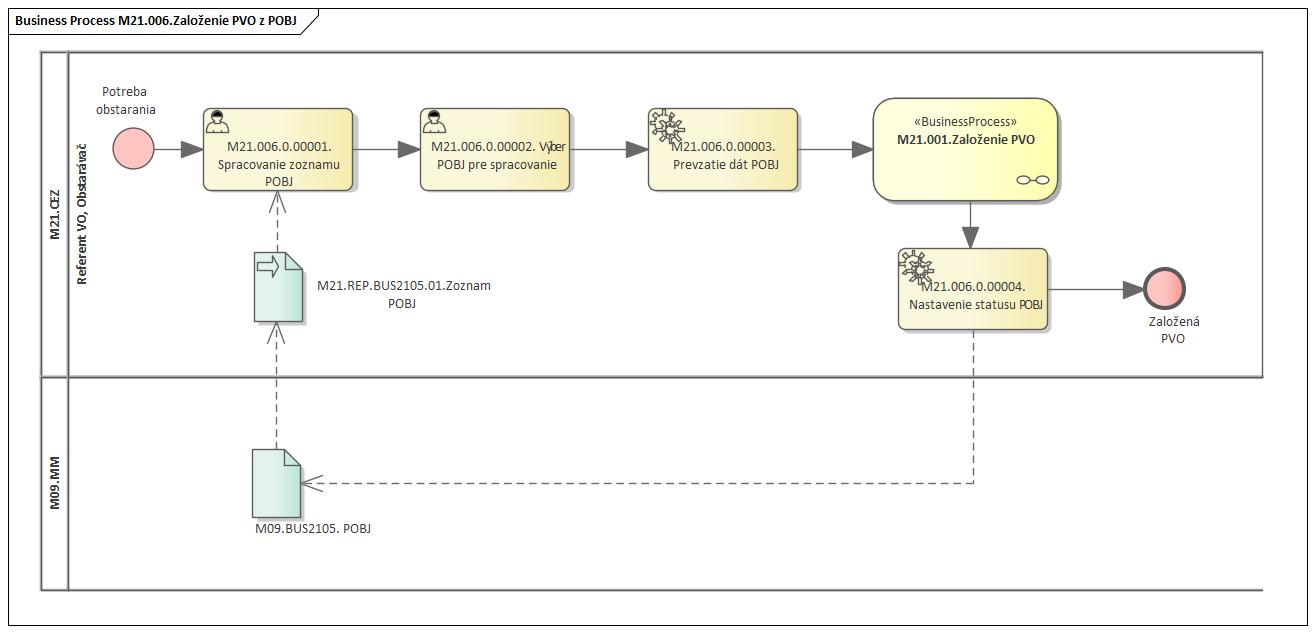 Obrázok 1 – Procesný model M21.006.Založenie PVO z POBJPopis procesu Požiadavky na obstaranie materiálov, slžieb a investícií sú v systéme zadávane v podobe POBJ – Požiadavky na objednávku. Pracovník, ktorý má na starosti vykonanie obstarania tieto požiadavky zbiera za definované oblasti (účtovný okruh, prípadne iné členenie – naprílad podľa typu komodity). Rozsh POBJ na spracovanie pre daného pracovníka si definuje organizácie podľa potreby a svojho organizačného členenia.Do zoznamu POBJ vstupujú POBJ podľa spomenutých výberových kritérií a zároveň len POBJ, ktoré sú otvorené. Otvorené POBJ sú také, ktoré neboli spracované do PVO resp. do iných nákupných dkladov (objednávok), resp. POBJ, ktoré neboli označené na výmaz (chybne zadané, nebude sa obstarávať).V zozname POBJ následne pracovník pre požadované POBJ nastaví status z ohľadu VO : POBJ označí pre spracovanie PVO – požadované komodity je potrebné obstarať v procese VO (neexistuje zmluva, nie je možné obstarať iným spôsobom)POBJ označí pre iný spôsob obstarania – bude sa zakladať jednorázová objednávka, resp. existuje zmluva a bude sa zakladať dodatok k existujúcej zmluvePOBJ sa označí ako vybavená manuálne – predmet obstarania je v už existujúcej zmluve/objednávke a potreba definovaná v POBJ bude pokrytá už existujúcimi obstaraniami – nové obstaranie nie je potrebnéNásledne POBJ určené pre verejné obstarávanie pracovní VO označí pre spracovanie a prevezme do tvorby PVO. Dáta z jednotlivých POBJ sú sumarizované a vložené do PVO ako návrh jednotlivých položiek. Sumarizácia sa vykonáva na úrovni : Číslo materiálu alebo službyNázov materiálu alebo službyCPV kód (skupina materiálu)Po prevzatí dát z POBJ do PVO užívateľ musí manuálne doplniť ďalšie údaje PVO a PVO je možné uložiť. V rámci údržby PVO je možné vykonať doplnenie ďalších položiek s väzbou na POBJ, resp. je možné položky v PVO vymazať (možnosti údržby položiek v PVO sú definované stavom spracovania PVO v procese schvaľovania a VO – viď proces M21.000. Spracovania PVO)Po uložení PVO je vykonané nastavenie statusu POBJ – POBJ, ktoré boli prevzaté do PVO sú označené ako vybavené dokladom PVO. Tieto POBJ teda už do ďalšieho spracovania nevstupujú.Roly a aktivityTabuľka rolí a aktivítTabuľka 1 - roly a aktivityPopis vykonaných aktivítBusiness workflow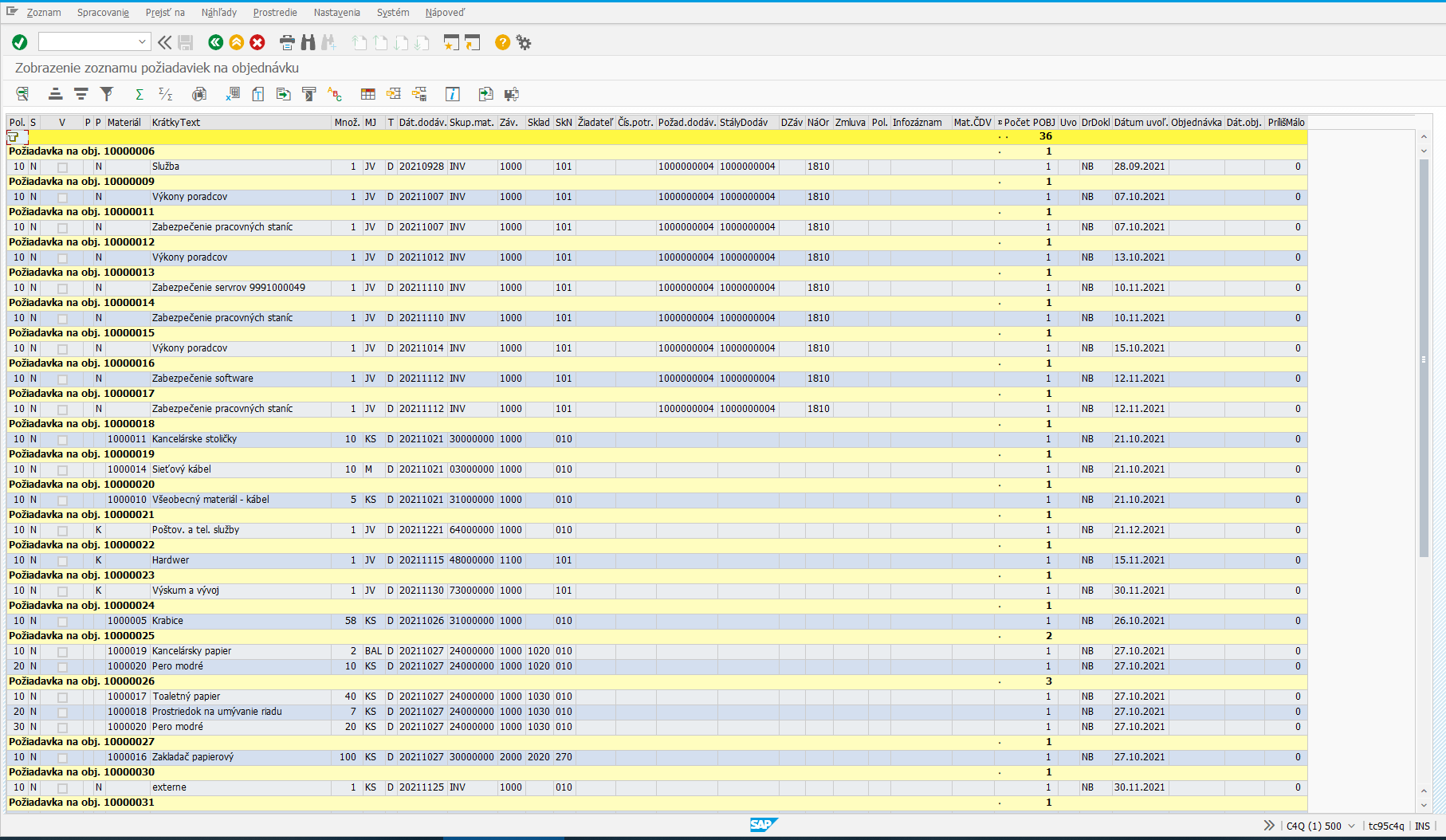 Obrázok 2 – Zoznam POBJ na spracovanieObrázok 3 - Zoznam POBJ - Výber POBJ pre spracovanieTabuľka 2 – zoznam políProcesM21.006Org./Odd.Zabezpečujúce verejné obstarávanieRolaReferent VO, ObstarávačAktivitaM21.006.0.00001.Spracovanie zoznamu POBJM21.006.0.00002.Výber POBJ pre spracovanieM21.006.0.00003.Prevzatie dát POBJM21.006.0.00004.Nastavenie statusu POBJVstup do procesuOtvorené POBJVýstup z procesuPVO založenáAktivitaPopisM21.006.0.00001.Spracovanie zoznamu POBJ : Referent VO, ktorý má na starosti prípravu PVO pre realizáciu VO spracuje zoznam POBJ. Spracovanie prebieha formou reportu, kde zadá príslušné výberové kritériá na výber otvorených PVO a na základe týchto kritérií systém pripraví zoznam otvorených POBJ. Uvažované výberové kritériá sú nasledovné : Účtovný okruh – pevné zadanie podľa oprávnení – len pre uvedenú organizáciuNákupná organizáciaSkupina nákupuObdobiePredmet obstaraniaOstatné doplnkové výberové kritériáSystém automaticky vyhodnotí status POBJ : POBJ je aktívna (nie je označená na výmaz ani blokovaná)POBJ ešte nebola spracovaná do PVO ani do iného následného procesu (objednávka)Výber a kontrola stavu POBJ sa vykonáva na úrovni položky POBJ. Jednu POBJ je tak možné spracovať viacerými PVO, avšak jednu položku POBJ je možné spracovať práve jednou PVO.M21.006.0.00002.Výber POBJ pre spracovanie : Referent VO zo zoznamu vybraných POBJ vyberie tie, ktoré chce spracovať. Je možný výber jednej alebo viacerých POBJ. Po označení POBJ referent spustí samotné založenie PVO z POBJM21.006.0.00003.Prevzatie dát POBJ : Na základe údajov z označených POBJ systém automaticky tieto údaje spracuje a pripraví návrh dát PVO pre následné spracovanie (založenie). Spracovávajú sa položky POBJ, z ktorých budú vytvorené položky PVO. Tieto položky budú sumarizované podľa nasledovných kritérií : Číslo materiálu alebo služby (ak je zadané)Krátky text materiálu alebo služby (ak číslo materiálu alebo služby nie je zadané)Skupina materiálu alebo službySumarizované budú nasledovné údaje : Pre množstevné položky (materiály a služby s uvedeným množstvom ) sa zosumarizuje celkové množstvo. Očakávaná jednotková cena sa nebude sumarizovať. V prípade rozdielnych jednotkových cien zadaných na úrovni POBJ sa cena v PVO vypočíta ako vážený aritmetický priemerPre hodnotové položky – služby alebo investície zadané hodnotovo – množstvo sa nebude stanovovať (ponechá sa štandardné 1 JV – jednotka výkonu) a zosumarizuje sa celková hodnota položky (zadaná v jednotkovej cene)M21.006.0.00004.Nastavenie statusu POBJ : Bezprostredne po založení PVO sa vykoná automatická aktualizácia statusu POBJ – všetky POBJ použité pri založení PVO sa označia ako spracované. Označenie sa vykonáva na úrovni položky POBJ.Položka POBJ ktorá bola označená ako spracovaná v PVO už následne nevstupuje do spracovania (aktivita M21.006.0.00001).Rola : M21.006.Referent VO, ObstarávačAktivita : M21.006.0.00001.Spracovanie zoznamu POBJTransakcia : /TCCEZ/PP4Založenie PVO z POBJRola : M21.006.Referent VO, ObstarávačAktivita : M21.006.0.00002.Výber POBJ pre spracovanieTransakcia : /TCCEZ/PP4Založenie PVO z POBJ ZOZNAM POLÍ VSTUP[x]VÝSTUP[x]  ČISELNÍK[názov/tab]M.CODE[x] POVINNÝ[X|D] Číslo POBJXXXX